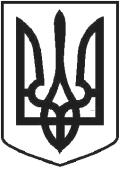 УКРАЇНАЧОРТКІВСЬКА МІСЬКА РАДАСОРОК СЬОМА СЕСІЯ СЬОМОГО СКЛИКАННЯРІШЕННЯПро затвердження Програми ведення та створення технічного комплексу геоінформа-ційної системи та геопорталу містобудівного кадастру м. Чортківметою покращення інвестиційного клімату міста, підвищення керованості процесами соціально-економічного розвитку територій, здійснення єдиної державної політики у сфері містобудування та архітектури, відповідно до Закону України «Про регулювання містобудівної діяльності», постанови Кабінету Міністрів України від 25 травня 2011 року № 559 «Про містобудівний кадастр», керуючись статтею 26 Закону України «Про місцеве самоврядуванняУкраїні», міська радаВИРІШИЛА:1.Затвердити Програму ведення та створення технічного комплексу геоінформаційної системи та геопорталу містобудівного кадастру м. Чортків (згідно додатку).2.Відділу містобудування, архітектури та капітального будівництва, сектору інформаційно-програмного забезпечення Чортківської міської ради забезпечити виконання заходів Програми.3.Копію рішення направити в фінансове управління, відділ бухгалтерського обліку та звітності.4.Контроль за організацію виконання цього рішення покласти на заступника міського голови з питань діяльності виконавчих органів міської ради Тимофія Р.М. та на постійні комісії міської ради з бюджетно-фінансових, економічних питань, комунального майна та інвестицій та з питань містобудування, земельних відносин, екології та сталого розвитку.Секретар міської ради                                                          Я.П. Дзиндравід 11 грудня 2018 року№ 1275м. Чортків